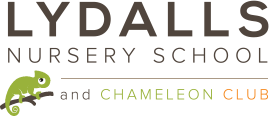 Lydalls Nursery School and Chameleon Club newsletter – January 2016Hello and welcome back!I hope that 2016 has got off to a great start for everyone. The children have quickly settled back into familiar routines at Nursery and the atmosphere inside and outside has been busy and purposeful!It has also been lovely to welcome the new children who start at Chameleon Club and Lydalls this term. We always look forward to getting to know a whole group of new children and families and we are delighted that you have chosen Lydalls for your child’s early education.StaffingSam Jones is now back with us after her period of jury service at the beginning of the year. I can also tell you that Heather Ross is making a good recovery after her operation before Christmas. We hope to have Heather back at Nursery soon.Gemma Souch will be leaving us at the end of this week to start a new role at Manor Primary School. We will miss Gemma but we know that at Manor she will already have connections with many children she has worked with at Lydalls. I am sure that you will join us in wishing her well.Sarah Beeton will be Gemma’s replacement in the afternoon and has been working as a key person since the beginning of term.Didcot GatewayYou may have seen in the local press that another outline planning application has been put in to re-develop the area known as the ‘Didcot Gateway’. This covers the area opposite the station and includes the land that the Nursery School is on.Oxfordshire County Council own the land that Lydalls is built on and they are quite clear that they will not sell this land to a developer unless a new Nursery building has the same indoor and outdoor space that we currently have.  The application is at the very earliest stage and therefore it is impossible to say if the application will be accepted or when a move to a new building would happen in the future. We will keep families fully informed but it is unlikely to affect children who are currently at Lydalls.Holiday clubChameleon Club will be running a holiday club for children aged 3 to 5 years at Lydalls during the February half term holiday.Forms are available to download from our website www.lydallsnurseryschool.co.uk or can be collected from the office.Dates for diaries Monday 18th JanuaryNew Children’s Tea Party 4 – 5pmMonday 8th – Friday 12th FebruaryForest School WeekMonday 15th – Friday 19th FebruaryFebruary School Holiday – Nursery ClosedChameleon Club Holiday Club will be running at LydallsMonday 15th – Friday 19th FebruaryFebruary School Holiday – Nursery ClosedChameleon Club Holiday Club will be running at LydallsFriday 25th March – Friday 8th AprilEaster School Holiday – Nursery ClosedChameleon Club Holiday Club will be running at Lydalls 29th March – 8th AprilMonday 11th AprilINSET Day – Nursery & Chameleon Club ClosedMonday 30th May – Friday 3rd JuneMay School Holiday – Nursery ClosedChameleon Club Holiday Club will be running at Lydalls 31st May – 3rd JuneWednesday 20th JulyLast day of term 6 – Nursery Closes at 11.45amChameleon Club is open as usual